פרטי התאגיד מגיש הבקשהרשימת התיקים לגביהם מבקש התאגיד שינוי שיוךהצעת התאגיד לשיוך התיקיםנימוקי החברה לבקשההזן טקסט כאן...רשימת מסמכים מצורפים (אופציונאלי)חתימהשיעור התמלוגים וכללים לתשלומם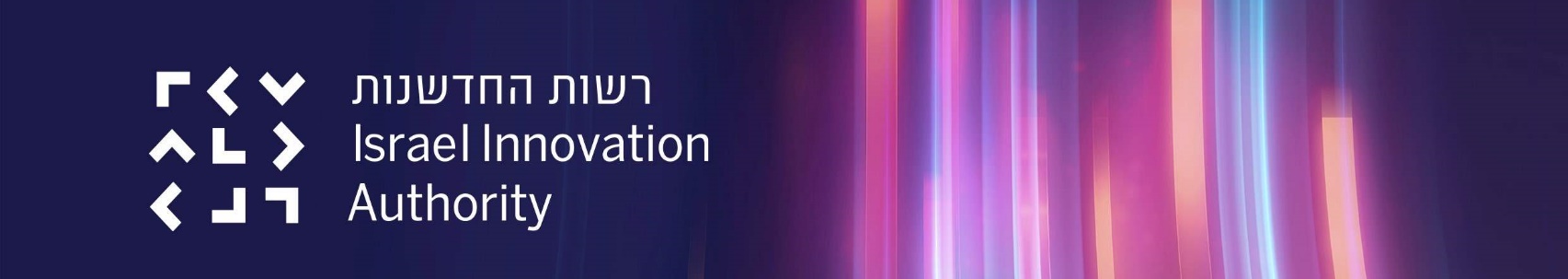 בקשה לשינוי שיוך תיק לתוכנית2019/06הנחיות להגשת הבקשהיש למלא את כל השדות במסמךהמסמך נכתב בלשון זכר מטעמי נוחות בלבד, אך מיועד לנשים וגברים כאחד.[ניתן להסיר את הרקע הצהוב (ההדגשה) שמציין את האזורים במסמך שהם ברי עריכה (בכל פתיחה של המסמך)]עברית: לחץ על לשונית "סקירה" ← "הגן/הגבל עריכה" ← הסר את הסימון "סמן את האזורים שבאפשרותי לערוך"English: Press "Review" → "Protect/Restrict Editing" → Uncheck "Highlight the regions I can edit"1.10בקשה לשינוי שיוך תיק לתכנית - ג1.11.docxתאריך הגשהמספר התיקשם התאגידמספר התכניתח.פ.מספר החברהנושא התוכניתרשימת התיקיםשמוצעים לשיוך לתוכניתיש לפרט  בהרחבה (במידת הצורך יש לצרף נספחים מתאימים)טבלת רשימת המסמכים המצורפים (ככל שרלוונטי)#שם המסמך234שם פרטי ושם משפחהתאריךתפקיד החותםטלפוןכתובת מיילחתימהחותמת החברההוראות לעניין שיעור התמלוגים וכללים לתשלומם, פרק ב' סעיף 2 (ה) קובעות כדלקמן:"ועדת המחקר מוסמכת בכל עת לקבוע, כי תיק כלשהו של מקבל ההטבה שייך לתוכנית מסוימת שלו, של תאגיד קשור או של אחר אם  ראתה כי הידע בתיק קשור, כולו או חלקו, במישרין או בעקיפין, לידע שפותח בתוכנית המסוימת".מכוח סעיף  זה, ייקבע שיוך תיק לתוכנית על בסיס בחינה האם נעשה שימוש בידע ישיר או עקיף הנובע מתיקים קודמים ככל שישנם, אשר הוענקו במסגרת מסלולי ההטבה השונים של הרשות (לרבות מסלול החממות הטכנולוגיות / תנופה או כל מסלול אחר) ואשר הוענקו לחברה או לחברות קשורות או אחרות. במידה ויימצא כי קיימת זליגת ידע (לרבות למידה) מתיקים קודמים יבוצע שרשור התיק החדש לתיקים הקודמים.